 Народно читалище „Наука – 1870” – с. Ново село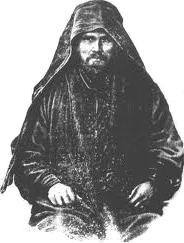 Общ. Велико Търново, обл. Велико Търновотел: (061106) 214email: nauka_1870@abv.bg				Д  О  К  Л  А  Д		за отчитане дейността на Читалищното настоятелство 		на НЧ „Наука-1870” с. Ново село общ.В.Търново 	През месец февруари 2021 г.на отчетно- изборно събрание беше избрано Читалищно настоятелство.Настоятелството започна своята работапри изключително тежка пандемична обстановка.Епидемиологичнатаобстановка се променяше ежедневно.Забранено беше да се срещаме, да се прегръщаме,да контактуваме, да пътуваме и да се събираме.Най страшен беше страхът,който владееше всички.	При тази обстановка пред Читалищното настоятелство стоеше тежката задача да прави мероприятия и да си върши читалищната дейност.	На 5май беше назначен секретар- библиотекар на читалището Маруся Кирилова, след издаване на библиотечния фонд и материални  ценности,  на 30 юни беше освободен Пенчо Димитров.Настоятелството изказва своето уважение и  благодарност за дългогодишната му всеотдайна работа и за постиженията му. Той е истински духовен наследник на Отец Матей Преображенски и огънят ,с който гореше в читалищното дело,ще бъде пример за поколенията и  за съхраняване на духовните ценности.  	Новата сграда на читалището е построена и пусната в експлоатация 1952 г.Нашите предци са поддържали сградата през годините и ние сме длъжни да продължим да ремонтираме, обновяваме ,оборудваме и съхраняваме за нашите наследници.	Последните години са правени частични ремонти като боядисване на външната мазилка, смяна на врати, ремонт на прозорци,ремонтирани са пет броя тоалетни. Трудно се правят ремонти поради липса на финансови средства.Министерството на културата пуска проекти за кандидатстване,но те са насочени към провеждане на културни мероприятия.Настоятелството ще търси проекти за ремонти,но в тези проекти се включва собствено участие със средства,което е много трудно за изпълнение, тъй като държавната субсидия едва покрива разходите на читалището.	През 2021 година Кметство Ново село и Сдружение” Отец Матей Преображенски” кандидатстваха  с проект към Община Велико Търново за ремонт на покрива на НЧ”Наука91870” .Проектът „Съхрани дома на традициите” беше одобрен на стойност 15993,00 лв  Читалището участва в ремонта с финансови средства от бюджетната сметка  на стойност 2003,50          лв.Минимална сума , но само това можехме да отделим.Ремонта на покрива бе извършен от фирма на Петър Бонев и работници от Ново село .Подменени бяха прогнили греди и летви.Бяха изчистени всички комини .Беше прочистен коминът на библиотеката,който никога не беше пускан в експлоатация защото нямаше тяга.Сега в библиотеката е топло, приятно и уютно.	Читалищното настоятелство изказва своята благодарност на Сдружение „Отец Матей Преображенски”,Кметство Ново село и Лично на Господин Кмета Христо Христов за проявената съпричастност и загриженост.			Отдадените помещения под наем на „Сортови семена” Вардим са в много лошо състояние и ние не можем да искаме по големи наеми,след като не сме осигурили добри условия.Затова планираме да ремонтираме пода и го постелем с плочки да боядисаме стени и прозорци за да може помещението да добие приветлив вид.За някои манипулации ще търсим доброволци,за да вложим по малко средства.	Другата ни задача която си поставяме за 2022 и 2023 г.е ремонт на парадното стълбище на читалището.За него са необходими много финансови средства.Имаме намерение да обявим банкова  сметка за дарение.Поради това ,че дарителите се страхуват,че парите им няма да отидат по предназначение, решихме дарителите да даряват строителни материали.Затова ще изработим количествено-стойностна сметка ,която ще поместим заедно с банковата сметка.Дано хора с новоселски корен  се отзоват на нашия призив.	Все още не смеем да мислим за подмяна на прозорци,които са на д 50 броя.Това е едно сериозно финансово капиталовложение.На първо време сме започнали да търсим майстор-стъклар за да подменим счупени стъкла.Това се оказа трудна мисия стъкларя не иска да дойде да вземе мярка на прозорците.Ще търсим възможности.	Англичанинът Гари  ремонтира един прозорец от южната страна през който влизаше вода в склада на библиотеката .Благодарим за безвъзмездната помощ.	След приемане и предаване на библиотеката Маруся Кирилова си пое задълженията като секретар- библиотекар от  30 юни 2021 г.Тя вложи много усилия и труд да почисти и премахне този мирис на мухъл от влагата в помещението .Прозорците бяха изолирани от южната страна от които проникваше влага .Кметството направи циментиран канал ,който изолира свличането на вода в склада на библиотеката, откъм южната страна.Влагата се изолира и с паленето на печка в библиотеката.Въздухът вече не влажен.Имаше проблем с вредители,които бяха нападнали книгите. Благодарим на г-н Кмета Христо Христов,който напръска помещенията с препарати и ликвидирахме вредителите.Благодарни сме за неговата подкрепа и подкрепата на екипа му във всички наши мероприятия. Увеличиха се читателите  в библиотеката.От 01.02. 2022 г .Ново село има нова придобивка доставка и продажба на вестници и списания.Въведохме услугата разнос по домовете на трудно подвижни хора на книги и вестници	На 16.05.2021 г. посрещнахме три автобуса с участници в лъча „По стъпките на Бачо-Кировата чета” на Мемориалния комплекс”Отец Матей Преображенски”.Размениха се поздравления от двете страни и кратка програма ,след което някой посетиха изложбата в читалището организирана от Пенчо Димитров с картини на Мариета Недева.кукли на Алевтина Орешина   и склуптури от дърво на Салим Илиязов.	Маруся организира децата на 24.06.2021 г. Еньов ден да събират билки ,за да ги опознаят и да направят венец за здраве.  	Въпреки трудната пандемична обстановка   ние се промушвахме  през забраните за да можем да изпълняваме заплануваните мероприятия.Маруся привлече деца през лятната ваканция в библиотеката.Закупи материали за рисуване,игри ,карти за игра , дартс ,шах и други.Децата имат достъп до компютър.На 03.07.2021 г. се проведе първия пленер с конкурсен характер.Бяха изнесени маси пред читалището и се започна  рисуване на тема „Моя роден край”.Поканихме специалист по детските рисунки с корен от Ново село  Галя Хаджиатанасова.Тя журира рисунките и определи първа ,втора и две трети  награди.Децата  получиха предметни награди , имаше и кетъринг.Вторият пленер се организира на 06.11.2021 г. Беше слънчев топъл ден .Той не беше с награди ,а най добрите рисунки се изпратиха на конкурса в гр.Пещера.През декември се изпратиха рисунки на други конкурси, в Бургас и Новосел.От конкурсите децата получиха грамоти.	Празнувахме Деня на будителя  съобразен с епидемиологичната обстановка.Самодейците подготвиха  празника за будителите на запис направен професионално от Тодор Кънчев. Програмата беше излъчена по радиовъзел Ново село.Народен хор „Традиция”  представи новата си песен „О,будители народни” .Кметът г-н Христо Христов изнесе слово за будителите ,а Пенчо Димитров ,Славка Александрова и Маруся Кирилова изпълниха стихотворения и спомени за Отец Матей Преображенски.Индивидуалното изпълнение беше на Симеон Йорданов. Наградени бяха с плакет и грамота съвременните будители на Ново село Пенчо Димитров,Мошо Мошев ,Димитър Колев и посмъртно Моно Колев и Димитър Маринов.	Коледа празнувахме по необичаен начин.Вместо коледарите да ходят по къщите на Коледуване,направихме обичая в библиотеката.Гари и Алисън англичани наши приятели заснеха програмата под надслов , „Коледа е” и ние я разпространихме  в социалните мрежи.Представихме автентично посрещане на коледари в къщи с участие на деца сина на диригента Делян Пенчев – Калоян и внучката на самодейката Вася Станчена -		Беше невероятно.Толкова истинско и непринудено с наричания и послания,много въздействащо.Кметът Христо Христов поздрави гражданите на Ново село с Коледните и Новогодишни празници.Направен е видеозапис и това е нашият завет към поколенията, да се знае традицията за празнуване на Коледа. 		Най трудно през 2021 г.беше провеждане на репетициите  на самодейците. Всички бяха обхванати от страх от Ковид 19.Не желаеха да рискуват здравето си и бяха прави,защото на нашите години по трудно се преборва  вируса.Въпреки трудностите имаше едно ядро от самодейки,които не се отказаха и настоятелството им изказва гореща благодарност и им желае крепко здраве.Благодарим на диригента Делян Пенчев за ентусиазма и всеотдайността, въпреки тежката ситуация,той ни даваше кураж. 	Народен хор „Традиция” в намален състав участва в Националния фестивал „На мегдана” в Арбанаси.В журито беше Светла Караджова- дъщеря на Надка Караджова.Тя ни извика за да изрази възхищението си от автентичните ни костюми и  от пеенето ни.Следващото ни участие беше на Националния Петропавловски  събор. Индивидуално изпълнение направи Симеон Йорданов.  	Сформира се група за стари градски и популярни песни.Групата „Сребърни коси” се представи добре на Общинския празник в Дебелец.Много мероприятия се отложиха,други не бяха наясно  до последно ще се проведат ли или няма да се състоят.Имахме желание  да отидем в Балван,Ветринци,Килифарево и Церова кория но в  последствие се отказахме, поради усложнената пандемична обстановка . Спазвахме всички решения на Министерството на здравеопазването.	Настоятелството има много идеи за организиране на разнообразни мероприятия.Имаме желание и възможности да организираме клуб по танцово изкуство.Сега сме в процес на проучване дали ще наберем кандидати предимно млади хора и деца.Имаме хореограф Димитър Колев и ще осигурим записи на различни видове танци.Вече преместихме печката в малка зала на другия комин.Както знаете върху комина,който  обслужва  малката зала е построено щъркелово гнездо.Тъй на като първото гнездо падна гръмотевица и уби 2 щъркелчета, родителите изместиха гнездото на комина  на читалището.При второ местене е опасно да ни напуснат завинаги.Всички се радваме на тяхното присъствие.	Много трудно намираме доброволци ,които могат да помогнат в най елементарни дейности.Преместването на печката в малка зала беше проблем.Изказвам благодарност на бащата и брата  на Маруся Кирилова,които не пожалиха сили и дори ремонтираха скарите на печката.Както знаете по настояване на настоятелството, Маруся учи във Великотърновския университет библиотечно дело и в същото време работи в читалището, което е много трудно ,но все пак тя се справя като работи до 19 ч. Тя е на осем часов работен ден на трудов договор.Почива в неделя и понеделник.Библиотеката работи в събота за да може в този ден да я посещават нашите деца и внуци.Моля ви доведете ги в читалището и нека кажат своите предпочитания за да се съобразим  с тях.	Членският внос за година е два лева и не възнамеряваме да го повишаваме.Сега на събранието заедно ще го решим и гласуваме.Безплатното ползване на книги от библиотеката,  смятаме да остане така и за бъдеще. 	Настоятелството изказва благодарност на общината на Дирекция „Култура” в лицето на Главен експерт господин Георги Чукуров,който е винаги отзивчив и винаги в наша подкрепа.Благодарим.	В много тясно сътрудничество сме с Регионална библиотека „Петко Рачев Славейков”.От тях получихме дарение един принтер .Много важна е методологическата подкрепа,която получаваме от Калина Иваново и г-н Александров.Имаме и дарени книги от библиотеката и спазваче традицията да организираме съвместни прояви с тях.Благодарим за подкрепата,която получаваме.	Изключителна благодарност и поклон на самодейците,които участват в репетиции като спазват правилата за пандемична обстановка.	Читалищното настоятелство изказва благодарност на всички ,които са помагали доброволно и са се включвали в мероприятия или са полагали физически труд.	Да си пожелаем здраве,мащабни мероприятия, участие в общински  и национални фестивали.Пожелаваме си да изпълним заплануваните ремонти и  културни мероприятия.  